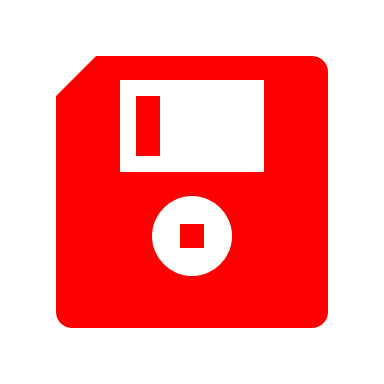 Please save this document as: last name, first name – SPC MoC application YYYY (insert year of last December)Credential Program Status Maintenance Form(To use the check boxes, double click and select “checked”)Current Credential Level:		  Certificate		 DiplomaI want to maintain my Credential at:	  Option A		 Option B		 Option CFirst Responder:Current Red Cross First Responder for Health Care Professionals Certification (or equivalent)valid until: MM/YYYYIf expired, please let us know if you are registered for an upcoming course or on a wait list  Yes (DD/MM/YYYY)		 NoPlease note that your continuing education and field hours should be calculated from January to December three years later. 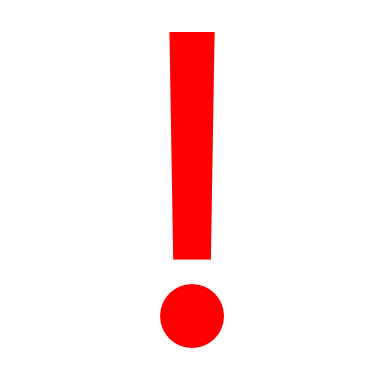 Continuing Education:xx hours of courses/attendance at conferencesPlease fill out the attached log to complete this application.Practical Experience (Option A only):Total of xx hours of work and on-field coverage including: (please describe the type of work included in your hours)Please fill out the attached log to complete this application. Event and Education Log MUST be TYPED.Payment: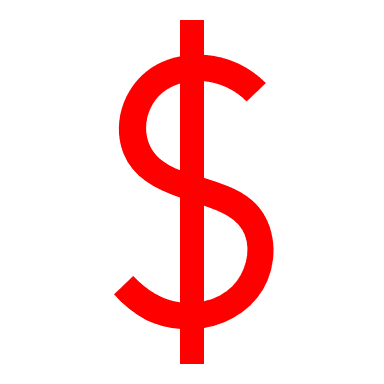 An invoice of 125.00$ CDN to SPC will be sent following your application approval.**Please be advised that a late fee applies for all forms received past the expiration of your previous Maintenance of Credentials. Late Maintenance will be charged $20.00 CDN per year. All Credentials are processed from January to December of a 3-year calendar block. Renewal deadline is December 31st. Maintenance of Credentials – Continuing EducationOption A & B: A minimum of 60 hours attending post-graduate courses or conferences relevant to the SPC Credential Program curriculum.Option C: A minimum of 40 hours attending post-graduate courses or conferences relevant to the SPC Credential Program curriculum.**Continuing Education hours can include: courses, webinars, conferences, direct mentorship hours for SPC credential candidates, teaching physiotherapy courses, university lectures (in sport and/or orthopaedic physiotherapy), and sport physiotherapy journal reviews. ** Please copy this page and insert it on the next page if further space is requiredCourses/conferences for the 3 years: 	From: YYYY			To: YYYYTotal continuing education hours: XX hours Maintenance of Credentials – Practical ExperienceOption A: A minimum of 200 hours of clinical and/or field work in sports physiotherapy is required. This includes employment and/or volunteer work. Of these 200 hours, a minimum of seventy-five (75) hours of field (on-site) experience is required; event name, date and hours must be logged.** Please copy this page and insert it on the next page if further space is requiredPractical experience for the 3 years: 	From: YYYY		To: YYYYTotal clinic hours: XX hours		Total field hours: XX hoursName: CPA membership #: Email address: Phone number: 1 (area code) xxx-xxxxYear of completion of Certificate exam: Year of completion of Certificate exam: Year of completion of Diploma exam: Year of completion of Diploma exam: Year of last Maintenance of Credential process (credentialed until): Year of last Maintenance of Credential process (credentialed until): DATECOURSELOCATIONORGANIZATIONHOURSDATEEVENTPOSITION HELD(Chief Therapist, HST member, Lead team therapist, host medical, etc.)CLINIC HOURSFIELD HOURS